Gebelik kategorisi “X” olan ilaçlar fetal riski çok yüksek ilaçlar olduğu için gebelikte kullanılmamalıdır. Ayrıca fetusa olumsuz etki riski taşıyan “D” kategorisindeki ilaçlar ise ancak annenin yaşamını tehdit eden bazı durumlarda kontrollü olarak kullanılabilmelidir.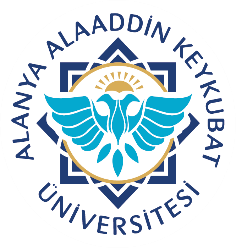 Alanya Alaaddin Keykubat ÜniversitesiDiş Hekimliği Uygulama ve Araştırma MerkeziGebelikte ve Emzirmede Kullanılmaması Gereken İlaçlar ListesiDoküman No. SİY.LS.07Alanya Alaaddin Keykubat ÜniversitesiDiş Hekimliği Uygulama ve Araştırma MerkeziGebelikte ve Emzirmede Kullanılmaması Gereken İlaçlar ListesiYayın Tarihi 03.05.2023Alanya Alaaddin Keykubat ÜniversitesiDiş Hekimliği Uygulama ve Araştırma MerkeziGebelikte ve Emzirmede Kullanılmaması Gereken İlaçlar ListesiRevizyon TarihiAlanya Alaaddin Keykubat ÜniversitesiDiş Hekimliği Uygulama ve Araştırma MerkeziGebelikte ve Emzirmede Kullanılmaması Gereken İlaçlar ListesiRevizyon No.00Alanya Alaaddin Keykubat ÜniversitesiDiş Hekimliği Uygulama ve Araştırma MerkeziGebelikte ve Emzirmede Kullanılmaması Gereken İlaçlar ListesiSayfa No.1/3İLAÇETKEN MADDEGEBELİK KATEGORİSİCOLASTİN-L40MGFİLMTABLETATORVASTATIN  XSUPREFACT-PRO 1MG/ML FLAKONBUSERELIN  XFLUOROURACIL-KOÇAK 100MG/20ML IV FLAKONFLUOROURASIL  XFLUOROURACIL-KOÇAK 500MG/10ML IV FLAKONFLUOROURASIL  XZOLADEX DEPOT 3,6 MG (SUBKUTAN İMPLANT)GOSERELIN ASETAT  XZOLADEX DEPOT 10.8 MG 1 KULL HAZIR PREFIL ENJGOSERELIN ASETAT  XILOMEDIN 20MCG/ML AMPULILOPROST TROMETAMOL  XMETHOTREXATE-DBL 500MG/20ML FLAKONMETOTREKSAT  XCOUMADIN TABLETVARFARIN SODYUM  XDOXORUBICIN KOÇAK 50MG FLAKONADRIAMISIN HCL  DDOXORUBICIN KOÇAK 10MG FLAKONADRIAMISIN HCL  DCAELYX KONS. 20MG/10ML FLAKONADRIAMISIN LIPOZOMAL  DXANAX 0,5MG TABLETALPRAZOLAM  DAMİJEKSİN 500MG/2ML AMPULAMIKASIN  DAMİJEKSİN 100MG AMPULAMIKASIN  DAMIDOVIN 150MG/3ML AMPULAMIODARON HCL  DECOPRIN EC 100MG TABLETASETILSALISILIK ASIT  DECOPRIN EC 300MG TABLETASETILSALISILIK ASIT  DBLEMISIN 15MG FLAKONBLEOMISIN SULFAT  DDIAPAM AMPULDIAZEPAM  DNERVIUM 5MG TABLETDIAZEPAM  DDIKLORON 50GR JELDIKLOFENAK DIETILAMONYUM TUZU  DDICLOFLAM 50MG DRAJEDIKLOFENAK POTASYUM  DDIKLORON AMPULDIKLOFENAK SODYUM  DTETRADOX 100MG KAPSÜLDOKSISIKLIN  DDOXITAC-TEC 80MG/4ML FLAKONDOSETAKSEL  DDOXITAC-TEC 20MG/1ML FLAKONDOSETAKSEL  DAlanya Alaaddin Keykubat ÜniversitesiDiş Hekimliği Uygulama ve Araştırma MerkeziGebelikte ve Emzirmede Kullanılmaması Gereken İlaçlar ListesiDoküman No. SİY.LS.07Alanya Alaaddin Keykubat ÜniversitesiDiş Hekimliği Uygulama ve Araştırma MerkeziGebelikte ve Emzirmede Kullanılmaması Gereken İlaçlar ListesiYayın Tarihi 03.05.2023Alanya Alaaddin Keykubat ÜniversitesiDiş Hekimliği Uygulama ve Araştırma MerkeziGebelikte ve Emzirmede Kullanılmaması Gereken İlaçlar ListesiRevizyon TarihiAlanya Alaaddin Keykubat ÜniversitesiDiş Hekimliği Uygulama ve Araştırma MerkeziGebelikte ve Emzirmede Kullanılmaması Gereken İlaçlar ListesiRevizyon No.00Alanya Alaaddin Keykubat ÜniversitesiDiş Hekimliği Uygulama ve Araştırma MerkeziGebelikte ve Emzirmede Kullanılmaması Gereken İlaçlar ListesiSayfa No.2/3İLAÇETKEN MADDEGEBELİK KATEGORİSİETOSID 100MG/5ML FLAKOBETOPOZID  DEPITOIN 250MG AMPULFENITOIN SODYUM  DLUMINALETTEN 15MG TABLETFENOBARBITAL  DPARANOX SUPPOZITUARFENOBARBITAL  DFLUKOPOL I.V FLAKONFLUKONAZOL  DGEMKO 100MG FLAKONGEMSITABIN  DGEMKO 200MG FLAKONGEMSITABIN  DSITAGEM 200MG FLAKONGEMSITABIN  DCARDOPAN PLUS 80/12,5 MG TABLETHIDROKLOROTIAZID  DCO-IRDA 150/12,5 MG TABLETHIDROKLOROTIAZID  DMICARDIS PLUS 80/12,5MG TABLETHIDROKLOROTIAZID  DRACE PLUS 2,5/12,5MG TABLETHIDROKLOROTIAZID  DWANSAAR PLUS 160/12,5MG TABLETHIDROKLOROTIAZID  DHYDREA 500MG KAPSÜLHIDROKSIURE  DDOLVEN PEDİATRİK ŞURUPIBUPROFEN  DHOLOXAN 500MG IV FLAKONIFOSFAMIT  DCO-IRDA 150/12,5MG TABLETIRBESARTAN/HIDROKLOROTIAZID  DIRINOCAM 40MG/2ML FLAKONIRINOTEKAN  DIRINOCAM 100MG/5ML FLAKONIRINOTEKAN  DTENSART PLUS 16/12,5MG TABLETKANDESARTAN/HIDROKLOROTIAZID  DZELODA 500MG TABLETKAPESITABIN  DKAPRIL 25MG TABLETKAPTOPRIL  DTEGRETOL CR 200MG TABLETKARBAMAZEPIN  DCARBOPLATIN-KOÇAK 150MG/15ML FLAKONKARBOPLATIN  DCARBOPLATIN-KOÇAK 50MG/5ML FLAKONKARBOPLATIN  DCARBOPLATIN-KOÇAK 450MG FLAKONKARBOPLATIN  DKETALAR 50MG/ML FLAKONKETAMIN  DSIMDAX 2,5MG/ML FLAKONLEVOSIMENDAN  DATIVAN 2,5MG TABLETLORAZEPAM  DZOLAMID 5MG/5ML AMPULMIDAZOLAM  DMORPHINE HCL 10MG/ML AMPULMORFIN HIDROKLORUR  DMORFIA 15MG TABLETMORFIN SULFAT  DAlanya Alaaddin Keykubat ÜniversitesiDiş Hekimliği Uygulama ve Araştırma MerkeziGebelikte ve Emzirmede Kullanılmaması Gereken İlaçlar ListesiDoküman No. SİY.LS.07Alanya Alaaddin Keykubat ÜniversitesiDiş Hekimliği Uygulama ve Araştırma MerkeziGebelikte ve Emzirmede Kullanılmaması Gereken İlaçlar ListesiYayın Tarihi 03.05.2023Alanya Alaaddin Keykubat ÜniversitesiDiş Hekimliği Uygulama ve Araştırma MerkeziGebelikte ve Emzirmede Kullanılmaması Gereken İlaçlar ListesiRevizyon TarihiAlanya Alaaddin Keykubat ÜniversitesiDiş Hekimliği Uygulama ve Araştırma MerkeziGebelikte ve Emzirmede Kullanılmaması Gereken İlaçlar ListesiRevizyon No.00Alanya Alaaddin Keykubat ÜniversitesiDiş Hekimliği Uygulama ve Araştırma MerkeziGebelikte ve Emzirmede Kullanılmaması Gereken İlaçlar ListesiSayfa No.3/3İLAÇETKEN MADDEGEBELİK KATEGORİSİMORFIA 30MG TABLETMORFIN SULFATDPLOXAL-S 50MG FLAKONOKSALIPLATIN  DPLOXAL-S 100MG FLAKONOKSALIPLATIN  DTERRAMYCIN DERİ POMADIOKSITETRASIKLIN HCL  DTAKSEN 30MG/5ML FLAKONPAKLITAKSEL  DTAKSEN 100MG/17ML FLAKONPAKLITAKSEL  DTAKSEN 150MG/25ML FLAKONPAKLITAKSEL  DTAKSEN 300MG/50ML FLAKONPAKLITAKSEL  DPAXIL 20MG TABLETPAROKSETIN  DPAXERA 20MG TABLETPAROKSETIN  DCOVERSYL 5MG TABLETPERINDOPRIL  DCOVERSYL 5/1,25MG TABLETPERINDOPRIL/INDAPAMID  DCOVERAM 5MG+5MG TABLETPERINDOPRIL ARGININ  DALDOLAN AMPULPETIDIN HCL  DRACE 2,5MG TABLETRAMIPRIL  DENDOXAN 500MG FLAKONSIKLOFOSFAMIT  DCISPLATIN-KOÇAK 50MG/100ML FLAKONSISPLATIN  DDEPAKIN CHRONO TABLETSODYUM VALPROAT  DDEPAKIN IV FLAKONSODYUM VALPROAT  DMICARDIS PLUS 80/12,5MG TABLETTELMISARTAN/HIDROKLOROTIAZID  DTEMOMID 5MG KAPSULTEMOZOLOMID  DTEMOMID 20MG KAPSULTEMOZOLOMID  DTEMOMID 100MG KAPSULTEMOZOLOMID  DTYGACIL FLAKONTIGESIKLIN  DHERCEPTIN 150MG FLAKONTRASTUZUMAB  DVINKO 1MG FLAKONVINBLASTIN SULFAT  DVINCRISTINE-KOÇAK FLAKONVINKRISTIN SULFAT  DNAVELBINE 10MG FLAKONVINORELBIN  DNAVELBINE 50MG FLAKONVINORELBIN  DZOLENAT 4MG/5ML FLAKONZOLEDRONIK ASIT  D